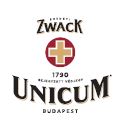 Ha te is szeretnéd megtapasztalni, hogyan zajlik a mindennapi élet egy piacvezető szeszesital-gyártó vállalatnál, szeretnél egy igazán családias légkörű munkahelyen dolgozni, és ezen kívül kiemelten fontosnak tartod azt is, hogy értéket teremts a munkáddal azzal, hogy Te is hozzáadsz a nagy múltú Zwack történetéhez, akkor mindenképp küldd el jelentkezésedet hozzánk, mert a Zwack Unicum Nyrt. Dunaharasztiban működő gyáregysége határozatlan időreItalgyártómunkatársat keres határozatlan időre munkaidő keretben 12 órás műszak beosztássalFeltételek: az alábbiak közül legalább az egyikközépfokú végzettségélelmiszeripari szakmunkás végzettség1-2 éves élelmiszeripari tapasztalatFeladatok:Alkoholtartalmú italok és ital alapanyagok gyártása       Amit elvárunk:megbízhatóságsok tanulásgondos munkavégzésAmit kínálunk:hosszú távú munkalehetőséghatározatlan idejű szerződésjó munkakörülményekelőre tervezhető, kiszámítható munkabeosztásingyenes céges buszjáratplusz juttatások: cafeteria, étkezési hozzájárulás, utazási hozzájárulásPályakezdők jelentkezését is várjukJelentkezni szakmai önéletrajz elküldésével a következő címen lehet:hrpalyazat@zwackunicum.hu